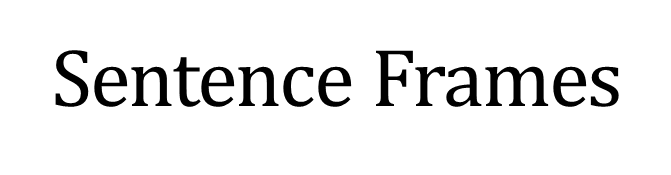 Article: Sheriff’s posse goes on school patrolFor example:“Many people like him because he is tough on criminals.”North Korea is tough on criminals. They make then smash rocks all day and sleep standing up at night.. __________________________________________________________________  _______________________________________________________________________________________________________________________________________________________________________________________________________________________________________________________________________________________________________________________________________________________________________________________________________________